Краевые соревнования учащихся «Школа безопасности»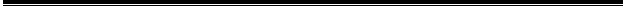 20 – 24 июня  2017 г.                                                                                           г. Красноярск, ДЮТБ «Багульник»				 «МАРШРУТ ВЫЖИВАНИЯ»ДОПОЛНЕНИЕ К ОБЩИМ УСЛОВИЯМ СОРЕВНОВАНИЙ1. Соревнования проводятся в форме однодневного похода с преодолением технических этапов и с выполнением заданий на маршруте.2. Команды движутся по маршруту полностью автономно, применяя свое снаряжение.3. Все снаряжение участники транспортируют от старта до финиша. Проверка наличия обязательного снаряжения может происходить как на старте, так и на этапах.  4. Перед стартом команда получает ЗМК,  где судьи ставят штрафы в ходе движения команды по дистанции.5. Прохождение этапов и КП командное (по прибытию всех участников)6. Участники команды на всех технических этапах, а так же на этапе «Преодоление комбинированной заболоченной местности» работают в касках.7. Команда, не пришедшая на этап, получает снятие с этапа.8. За 10 минут до своего старта команда проходит предстартовую проверку, где проверяется:- наличие и качество используемого личного и группового специального снаряжения- наличие аптечки- знание границ полигона (один участник по выбору судьи) и действия в случае травмы участника и потери ориентировки.	При отсутствии любого снаряжения или незнания границ полигона и действий                 в аварийной ситуации команда получает штрафы согласно таблице и не выпускается на дистанцию до полного выполнения всех требований судьи на предстартовой проверке. Старт при этом не откладывается. 9. Результат определяется согласно общим условиям.10. Потеря ЗМК ведет к снятию команды с дистанции!!!11.Запрещено брать (использовать) газовые и бензиновые горелки на дистанции – за невыполнение данного пункта команда получает снятие с дистанции. 12. Руководители команд групп Б и В вместе с участниками проходят «маршрут выживания» от старта до финиша, но не принимая участвуя в прохождении технических этапов и заданий. Контактная помощь от руководителей участникам запрещена.13. Возможно будет изменен порядок и условия прохождения этапов на дистанции,  дополнительная информация будет доведена на совещании представителей на поляне соревнований. Так же на дистанции, возможно появятся этапы СЮРПРИЗЫ не требуя             от команд дополнительного снаряжения. Протяжённость – 8 км. Штраф — 1 балл = 60 сек. ОКВ 5ч. 00 мин.   Штраф за превышение ОКВ -1 балл за каждую полную минуту                                                                  Количество этапов –  17                                     Стартовый интервал – 10 минут.1.  Карта.Карта топографическая (цветная), масштаб М 1:20000.2. Район соревнований.Рельеф: сильнопересеченная горная местность.Растительность: смешанный лес с густым подлеском.Дороги: дорожная сеть слабо развита.3. Границы полигона.Север – г. КрасноярскВосток – лесная дорога.Запад – заповедник «Столбы».Юг — р. Базаиха, детские лагеря, базы 4.Опасные места: асфальтовая дорога с движением автотранспорта, скальные выходы, река Базаиха.Этап 1. Предстартовая проверка.МО – 10 баллов. гр. А,Б,В-КВ-10 мин.        Команда в полном составе и со всем снаряжением должна явиться на   предстартовую проверку за 10 минут до старта. Проверяется знание границ полигона, наличие личного               и группового снаряжения по списку, знание командой действий в случае травмы участника (участник по выбору судьи) и потери ориентировки(капитан команды).Действия в случае травмы участника: - оказать возможную первую помощь- сообщить о травме главному судье соревнований по телефону: 89232833945  Пахитову Василию Вндреевичу;- транспортировать пострадавшего до ближайшего этапа, действовать по  указанию старшего судьи этапа.Действия в случае потери ориентировки:- сообщить зам.гл. судье по судейству  по телефону: 89135972651 Ларионовой Анне Михайловне;         - выходить на ближайший этап. Капитан команды обязан связаться с судейской коллегией 89232833945 Пахитову Василию Андреевичу, главный судья соревнований.ШТРАФЫ:Этап 2. Переправа по параллельным перилам.МО – 50 баллов – по судейским перилам. гр. А,Б–КВ-10 мин., гр. В-КВ-12 мин.Оборудование этапа: судейские перила из веревки 10 мм., КЛ в начале и конце опасной зоны этапа, маркировка.Параметры этапа: длина этапа – 26 м. безопасная зона на целевой стороне – 2 м, безопасная зона на исходной стороне – 2 м.Действия: каждый участник преодолевает этап без потери самостраховки с командным сопровождением.ШТРАФЫ:Этап 3. Навесная переправа.МО – 50 баллов – по судейским перилам. гр. А,Б-КВ-4 мин., гр. В-КВ-6 мин.Оборудование этапа: двойные судейские перила из веревки 10мм., КЛ в начале и конце опасной зоны этапа, маркировка.Параметры этапа: длина этапа – 16 м. безопасная зона на целевой стороне – 1,5 м, безопасная зона на исходной стороне – 1,5 м.Действия: каждый участник преодолевает этап без потери самостраховки с командным сопровождением.ШТРАФЫ:Этап 4. Подъем по склону.МО – 50 баллов – по судейским перилам. гр. А,Б-КВ-13 мин., гр. В-КВ-16 мин.Оборудование этапа: судейские перила из веревки 10мм.Параметры этапа: длина этапа –  50 м. Действия: подъем всех участников по п. 7.10ШТРАФЫ:Этап 5. Подача сигналов бедствия.МО – 20 баллов. гр. А,Б-КВ-3 мин., гр. В-КВ-5 мин.Действия: выложить знак международной аварийной сигнализации (длина знака не менее 3 метров, ширина – не менее 2 метров, толщина линии – не менее 30 см).ШТРАФЫ:Этап 6. Укладка костра.МО – 15 баллов. гр. А,Б-КВ-3 мин., гр. В-КВ-4 мин.Оборудование этапа: судейские дрова.Действия: участники вытягивают три карточки с видами костров и выкладывают их.ШТРАФЫ:Этап 7. Поиск пострадавшего и оказание первой помощи.МО – 25 баллов. гр. А,Б-КВ-7 мин., гр. В-КВ-10 мин.Оборудование этапа: квадрат для поиска пострадавшего, условный пострадавший.Действия: участники ищут пострадавшего в заданном квадрате, затем оказывают ему первую помощь.ШТРАФЫ:Этап 8. Вязка узлов.МО – 28 балл. гр. А,Б,В-КВ-30 сек. на каждый узелОборудование этапа: репшнуры, веревка 10 ммДействия: каждый участник вяжет четыре узла за контрольное время (прямой, грейпвайн, австрийский проводник, проводник восьмерка)ШТРАФЫ:Этап 9. Азимутальный ход.МО – 20 баллов. гр. А,Б,В Оборудование этапа: Стартовая призма, финишная призма.	Действия: В начале этапа расположена стартовая призма, где команда получает числовое значение азимутального направления. В зоне конца этапа расположены несколько призм, соответствующих разным азимутальным направлениям. Задача команды выбрать призму, соответствующую заданному азимутальному ходу.   Длина азимутального хода не более 300 метров, расстояние между вешками (обозначенными призмами) до 50 метров.  КВ отдельно не фиксируется, работа на этапе входит в КВ дневного перехода. На этапе разрешено производить только одну отметку (на одной призме). Наличие более чем одной отметки трактуется, как неправильно взятое азимутальное направление. ШТРАФЫ:Этап 10. Топография. МО – 20 баллов гр.А,Б-КВ-5 мин., гр.В-КВ-10 мин.Действие: каждый участник получает карточку-задание в виде теста с 1 вопросами.Каждый участник проходит тест индивидуально. Разговоры во время прохождения теста запрещены. Любое нарушение тишины трактуется как подсказка. Пишущие принадлежности для выполнения задания команда использует свои.ШТРАФЫ:Этап 11. Измерение расстояний. МО – 16 баллов гр.А.Б-КВ-5 мин., гр. В-КВ-10 мин.Команда выполняет 4 задания по измерению:- расстояние до недоступного объекта;- расстояние до доступного объекта;- высота объекта;- азимут на объекте.Задание проходится в виде теста. Команда получает карточку с 5-ю вариантами ответов.В карточке с вариантами ответов команда отмечает выбранный вариант и сдает заполненную карточку судье. Пользоваться электронными устройствами (дальномер, телефон и т.д.), а так же рулеткой запрещено. Пишущие принадлежности для выполнения задания команда использует свои.ШТРАФЫ:Этап 12. Разжигание костра. МО – 20 баллов, гр. А,Б - КВ – 10 мин., гр. В – 20 мин. Оборудование: На этапе присутствуют судейские дрова (чурбачки длинной 50-60 см, не более одного на команду).  Средство для колки дров судьями не предоставляется. Так же команда может использовать сухие дрова, принесенные с собой на этап. Использовать судейские дрова необязательно. Действия: У команды три спички в коробке (используются обычные спички). Коробок и спички командные. Перед выполнением задания судьи проверяют герметичность упаковки спичек, опуская их в воду. Использование горючих веществ для разжигания костра запрещается. На указанном месте команда разводит костер при помощи коробка и 3-х спичек. При необходимости судья может выдать дополнительные спички (по одной, одна спичка – 3 штрафных балла). Команде необходимо пережечь судейский шнурок, на высоте 50 см от земли.  По окончанию работы на этапе необходимо потушить костер (вода команде не предоставляется). ШТРАФЫ:Этап 13 Босой. КВ-нет, протяженность 500 метровМО – 20 балловДействие: Используя комплект снаряжения для изготовления самодельной обуви, изготовить обувь для 2 участников команды.Обувь должна защищать ногу от механических повреждений, должна быть непромокаемой, должна иметь достаточную износостойкость для преодоления участниками дистанции 50 метров по пересеченной местности. Оригинальность приветствуется. Для изготовления обуви запрещается использовать составные части промышленного производства.ШТРАФЫ:Этап 14. Передача информации на расстоянии.МО – 20 баллов. гр. А.Б-КВ-5 мин., гр. В–КВ-10 мин.  	Действия: команда делится на две группы. Одна группа передает другой информацию              с помощью жестов, флажков и т.д. на расстоянии полученную от судьи. Запрещено использование любого звукового сигнала и технических средств (телефоны, инструментов издающих звуки, бинокля и т.п.)ШТРАФЫ:Этап 15. Спуск по склону.1 вариант. МО – 50 баллов   гр. А,Б – КВ- 10 мин., гр. В-КВ- 15 мин.   Оборудование этапа: судейские перила.Параметры этапа: длина этапа – 50 м., крутизна склона до 70 градусов.	Действия: спуск участников по п. 7.12.ШТРАФЫ:2 вариант. МО – 100 баллов   гр. А,Б – КВ- 15 мин., гр. В-КВ- 20 мин.   Оборудование этапа: глухой судейский карабинПараметры этапа: длина этапа – 30 м., крутизна склона до 70 градусов.	Действия: организация перил по п. 7.6., действие участников по п. 7.12., снятие перил по п.7.7.ШТРАФЫ:Этап 16. Переправа вброд.МО – 50 баллов. гр. А,Б – КВ-7 мин, гр. В – КВ-10мин. Оборудование этапа: судейские перила, петли с глухими судейскими карабинами.	Действия: команда переправляется через реку в брод с командным сопровождением и без потери самостраховки.ШТРАФЫ:Этап 17. Преодоление комбинированной заболоченной местности.МО – 30 баллов. гр. А,Б,-КВ-5 мин., гр. В-КВ- 8 мин.Оборудование этапа: маркировка, судейские жерди – 3 шт., поперечные перекладины, кочки.Действия: команда, используя жерди,  перебирается через заболоченный участок по поперечным перекладинам далее по кочкам.ШТРАФЫ:ФИНИШОтсутствие предмета группового снаряжения (за каждый)1 баллНезнание действий в случае травмы участника2 баллаНезнание действий в случае потери ориентировки2 баллаНезнание границ полигона2 баллаЗаступ участника в опасную зону1 баллОтсутствие командного сопровождения1 баллДвое на этапе 2 баллаОтсутствие самостраховки 4 балла Потеря снаряжения 5 баллов за единицу снаряжения Падение каски с немедленным ее одеванием 5 балловПревышение КВ этапа10 баллов за каждого участника и 5 баллов за единицу снаряженияНевыполнение условий этапа50 балловЗаступ участника в опасную зону1 баллОтсутствие командного сопровождения1 баллДвое на этапе 2 баллаОтсутствие самостраховки 4 балла Потеря снаряжения 5 баллов за единицу снаряжения Падение каски с немедленным ее одеванием 5 балловПревышение КВ этапа10 баллов за каждого участника и 5 баллов за единицу снаряженияНевыполнение условий этапа50 балловЗаступ участника в опасную зону1 баллДвое на этапе 2 баллаОтсутствие самостраховки (страховки) 4 балла Потеря снаряжения 5 баллов за единицу снаряжения Падение каски с немедленным ее одеванием 5 балловПревышение КВ этапа10 баллов за каждого участника и 5 баллов за единицу снаряженияНевыполнение условий этапа50 балловНарушение размеров знака 5 балловНеверно выложен знак10 балловПревышение КВ этапа 20 балловНевыполнение условий этапа20 балловНеверно выложен костер5 балловНевыполнение условий этапа15 балловНебрежное обращение с пострадавшим3 баллаНеправильная последовательность оказания первой помощи10 балловНевыполнение условий этапа25 балловНеправильно завязан узел1 баллНевыполнение условий этапа28 балловНеправильно взятое азимутальное направление (отметка на неправильной призме)15 балловНевыполнение условий этапа20 балловНеправильный ответ в тесте, за каждый2 баллаНевыполнение условий этапа20 балловНеправильный ответ в тесте, за каждый4 баллаНевыполнение условий этапа16 балловДополнительная судейская спичка3 баллаНевыполнение условий этапа20 балловНарушение техники безопасности20 баллов (снятие)Мокрые ноги (за каждую)3 баллаОбувь разрушена (за каждую)5 балловНевыполнение условий этапа20 баллов Информация передана частично (за каждое не переданное слово)5 балловИнформация не передана 20 балловНевыполнение условий этапа 20 балловЗаступ участника в опасную зону1 баллДвое на этапе 2 баллаОтсутствие самостраховки (страховки) 4 балла Потеря снаряжения 5 баллов за единицу снаряжения Падение каски с немедленным ее одеванием 5 балловПревышение КВ этапа10 баллов за каждого участника Невыполнение условий этапа50 балловЗаступ участника в опасную зону1 баллДвое на этапе 2 баллаОтсутствие самостраховки (страховки) 4 балла Потеря снаряжения 5 баллов за единицу снаряжения Падение каски с немедленным ее одеванием 5 балловПревышение КВ этапа10 баллов за каждого участника и 5 баллов за единицу снаряженияНевыполнение условий этапа100 балловЗаступ участника в опасную зону1 баллОтсутствие командного сопровождения1 баллДвое на этапе 2 баллаОтсутствие самостраховки 4 балла Потеря снаряжения 5 баллов за единицу снаряжения Падение каски с немедленным ее одеванием 5 балловПревышение КВ этапа10 баллов за каждого участника и 5 баллов за единицу снаряженияНевыполнение условий этапа50 балловКасание земли за каждый раз 3 баллаДвое на жерди 3 баллаДвое на кочке3 баллаБольше трех человек на поперечной перекладине3 баллаПадение6 балловНевыполнение условия этапа30